     ประกาศองค์บริหารส่วนตำบลหินดาด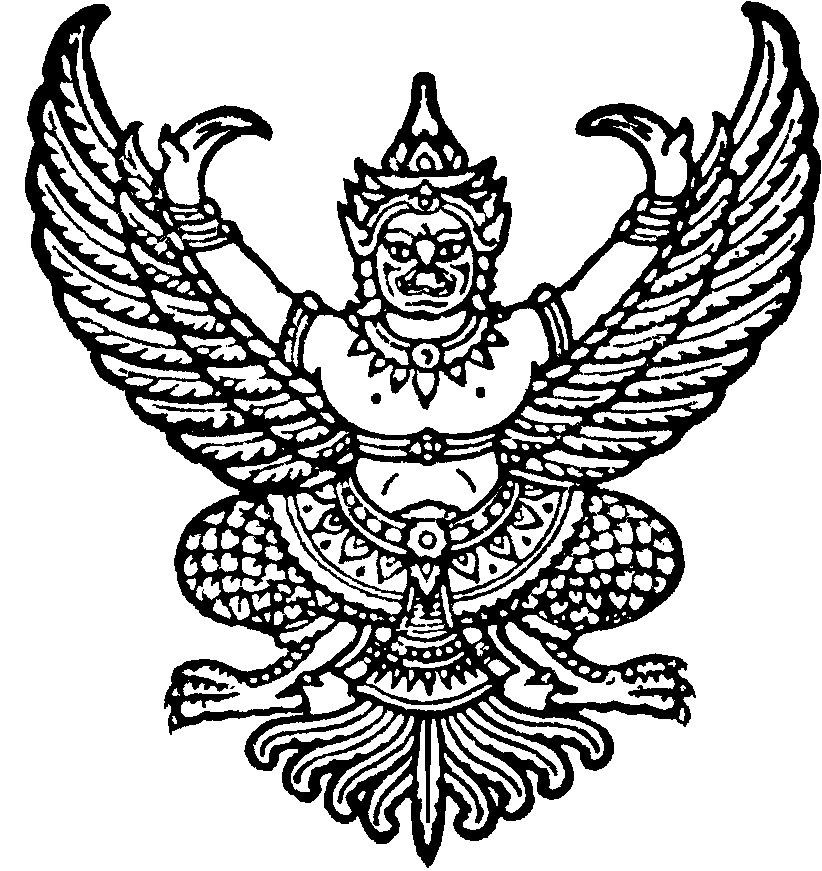 เรื่อง  กำหนดวัน เวลา สถานที่การสรรและเลือกสรรบุคคลเป็นพนักงานจ้างขององค์การบริหารส่วนตำบลหินดาด  ประจำปีงบประมาณ  พ.ศ.  2563***************************************************		ตามประกาศองค์การบริหารส่วนตำบลหินดาด  ลงวันที่  13 กุมภาพันธ์  2563                       เรื่อง  รับสมัครบุคคลเพื่อสรรหาและเหลือสรรบุคคลเป็นพนักงานจ้าง ขององค์การบริหารส่วนตำบลหินดาด  ประจำปีงบประมาณ  พ.ศ.  2563 และแก้ไขประกาศการรับสมัครเพื่อสรรหาและเลือกสรร ฯ  ลงวันที่  18  กุมภาพันธ์  2563    คณะกรรมการดำเนินการสรรหาและเลือกสรรบุคคล จึงได้กำหนดวัน เวลา สถานที่สอบ และระเบียบเกี่ยวกับการสรรหาและเลือกสรร ดังต่อไปนี้		1.  กำหนด  วัน เวลา และสถานที่สอบ ให้ผู้สมัครสอบ เข้าสอบภาคความรู้ ความสามารถทั่วไป ความรู้ความสามารถเฉพาะตำแหน่ง และสอบสัมภาษณ์ ตาม วัน เวลา  ดังนี้2.  ระเบียบเกี่ยวกับการสรรหาและเลือกสรร	2.1  การสรรหาและเลือกสรร  จะใช้วิธีการสอบข้อเขียน สอบภาคปฏิบัติ และสอบสัมภาษณ์               (ตามประกาศของแต่ละตำแหน่ง)	2.2  ให้ผู้เข้าสอบแต่งกายสุภาพเรียบร้อย	2.3  เป็นหน้าที่ของผู้เข้าสอบที่จะต้องทราบวัน เวลา สถานที่สอบ และห้องสอบ เมื่อคณะกรรมการคุมสอบประกาศเริ่มทำข้อสอบไปแล้ว  15  นาที จะไม่อนุญาตให้ผู้เข้าสอบที่มาช้าเข้าห้องสอบเป็นเด็ดขาด-2-	2.4  ต้องนำบัตรประจำตัวสอบ แสดงต่อเจ้าหน้าที่คุมสอบ  หากไม่มีบัตรประจำตัวสอบคณะกรรมการ คุมสอบจะไม่อนุญาตให้เข้าห้องสอบได้		จึงประกาศให้ทราบโดยทั่วกัน			ประกาศ  ณ  วันที่  4  เดือน  มีนาคม  พ.ศ.  2563				(ลงชื่อ )  ประพันธ์  เชาวน์ดี				   				       (นายประพันธ์  เชาวน์ดี)			         นายกองค์การบริหารส่วนตำบลหินดาดวัน เวลา สอบวิชาที่สอบสถานที่สอบวันศุกร์ที่  6  มีนาคม   2563วิชาที่สอบสถานที่สอบตำแหน่ง  ผู้ช่วยครูผู้ดูแลเด็กตำแหน่ง  ผู้ดูแลเด็ก (ทักษะ)เวลา 09.00 – 10.00  น.-  สอบข้อเขียนแบบปรนัย ภาคความรู้ความสามารถทั่วไปจำนวน  50  ข้อณ.  องค์การบริหารส่วนตำบลหินดาดตำแหน่ง  ผู้ช่วยครูผู้ดูแลเด็กตำแหน่ง  ผู้ดูแลเด็ก (ทักษะ)เวลา 10.30 – 11.30 น.-  สอบข้อเขียนแบบปรนัย ภาคความรู้ความสามารถเฉพาะตำแหน่งจำนวน  50  ข้อณ.  องค์การบริหารส่วนตำบลหินดาดตำแหน่ง  ผู้ช่วยครูผู้ดูแลเด็กตำแหน่ง  ผู้ดูแลเด็ก (ทักษะ)เวลา 13.00  น. เป็นต้นไป- สอบสัมภาษณ์ณ.  องค์การบริหารส่วนตำบลหินดาด